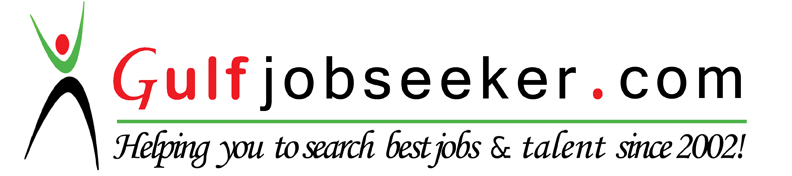 Contact HR Consultant for CV No: 323162E-mail: response@gulfjobseekers.comWebsite: http://www.gulfjobseeker.com/employer/cvdatabasepaid.php Overview objectiveTo work in a professional and competent environment where I can utilize my knowledge and skills efficiently for the benefit of the students in particular. To also work as an inspired teacher and researcher which undoubtedly would not only be an asset to an employer but ultimately benefit the wider community.PERSONAL PROFILEProactive and creative teacher and researcher, experienced in working independently, ability to meet deadlines and accurate recording and analysis, experience in teaching students, passionate about educating and inspiring the students for the future generation.EDUCATIONS2010  - 2013	Postdoctoral Fellow, “Screening for Insecticidal Susceptibility and Molecular 		Characterization of Anopheles minimus and Anopheles dirus using RAPD-PCR” 		Department of Biotechnology, Mizoram University, Aizawl, Mizoram, India2003 – 2007    PhD Thesis titled, “Studies on the control of mosquitoes using plant products.”Department of Biology, Gandhigram Rural University, Tamil Nadu, India           	 2001 – 2002	B.Ed in Biology, Department of Education, Manipur University, Imphal, IndiaManipur University, Imphal, Manipur, India				1998 – 1999    M.Sc in Life Sciences (Biology), Dept of Life Sciences, Manipur University, Imphal, Manipur, India                            1995 – 1997    B.Sc in Life Sciences (Zoology, Botany, Chemistry), Department of Life Sciences Manipur University, Imphal, Manipur, India                            1992 – 1994    +2 in Science (English, Alt/English, Biology, Chemistry, Physics, Maths)Ramlalpaul Senior Higher secondary school, Imphal, Manipur, IndiaQUALIFICATIONS-   Certificate Course on Guidance and Counseling, GRU, Tamil Nadu, India-   TEFL/TESOL Course in-class (120 Hours) under Fort Hays State University,  UKTEACHING & RESEARCH INTERESTSMy main interest remains in the fields of teaching science and English to the children in the way they should go so that when they are old they don’t depart from it.  My future research interest is to build on the foundations of my field expertise and also to minutely investigate the mental and psychological development of the children in learning science. TEACHING & ADMINISTRATION EXPERIENCES2002 – 2003	Lecturer at Dept of Biology, Gandhigram Rural Universty, Tamil Nadu, India2006 – 2008	Principal at CT Hr Sec. School, Churachandpur, Imphal, Manipur, India2009 – 2013	Research Associate at Dept of Biotechnology, Mizoram University, Aizawl, India2013 – 2015	Assistant Director at Ministry of Health & Family Welfare, Govt of India, Imphal2015 – present	Lecturer under Zhejiang University Hangzhou, Suzhou, ChinaADMINISTRATIONSupervise, monitor, assess and evaluate  staff and students NSS Programme Officer Experienced in report writing , research proposal writing, etc.SKILLSExcellent inter-personal skills including sensitivity in cross cultural communications.Hard working & committed Patience and Ability to prioritize work under pressureA strongly analytical thinker and innovativeAdaptability & Team workIT                    Confident in use of  software packages: DTP, Multimedia, SPSS WindowsSkilled database writer and user and internet savvy SEMINARS AND WORKSHOPS ATTENDED & PRESENTED PAPERS2003     “Medicinal plants – Perspectives, prospects and challenges”, Gandhigram Rural Univ    2004     “Rural biotechnology for sustainable development” Gandhigram Rural University2006     “Applied Biostatistics”, Gandhigram Rural University2006	 “Pandemic Diseases and Management”, Gandhigram Rural University presented papers2007     “PCM, MIS, Teaching techniques, classroom management, lobby, child rights, etc2009     “Bioinformatics and its Applications”, Mizoram University2011	 “Random Amplified Polymorphic DNA Markers and its Application”, Mizoram Univ2012     “Consultant Training for 3 months on vector borne diseases” NIMR, New DelhiPAPERS PUBLICATIONSBiologically active plant extracts as larvicides against Culex quinquefasciatus Say by Thilagavathy Daniel and K. Lamneithang Vaiphei at the proceedings of “Rural Biotechnology for Sustainable Development” organized by Dept of Biology, GRU, TN, India Pp, 203 – 206Larvicidal and chemosterilant activity of the leaves of Sapium indicum Willd against Culex quinquefasciatus Say in the Asian Jr of Microb, Biotech. & Env. Sc. Vol (9), 201–203 (2007).Studies on the bionomics and role of malaria transmission of Anopheles minimus in Lengpui, Mizoram, India by L. Vaiphei & N. Senthil Kumar, J. of Insect Sc, Vol (20), 20 – 23 (2010).Larvicidal and mosquitocidal activities of the medicinal plants against Culex quinquefasciatus Say by L. Vaiphei . Senthil Kumar.  T. Daniel, Parasitol Res (2010) 110:220-225